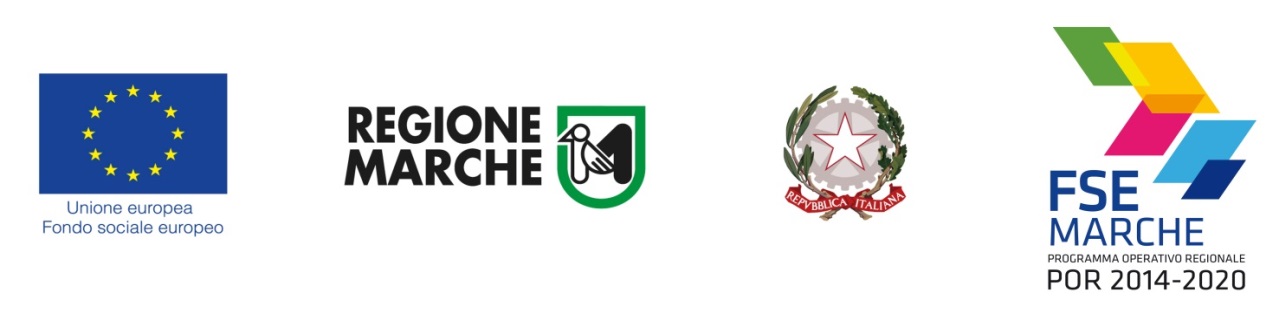 Allegato D.4Spett.leRegione MarchePolitiche comunitarie e autorità di gestione FESR e FSEPalazzo Leopardi - Via Tiziano, 44 - 60125 AnconaOggetto:	Oggetto:	POR Marche FSE 2014-2020 – Asse II -Priorità di investimento 9.4 – Risultato atteso 9.3 – Tipologia di azione 9.4.B Priorità di investimento 9.1- Risultato atteso 9.2 Tipologia di azione 9.1.C e 9.1.N - Ulteriore implementazione e miglioramento dei servizi erogati dagli Ambiti Territoriali Sociali.TRASMISSIONE DELLA DOCUMENTAZIONE PER LA DETERMINAZIONE FINALE DELLA SOVVENZIONE di cui all’art. 15 Avviso pubblico Il sottoscritto_______________________________ nato a ________________________ (_____) il __/__/___, residente nel Comune di ___________________________________________________ in Via/Piazza ____________________________________________________ n. ______________C.F. _______________________________ in qualità di legale rappresentante dell’Ente attuatore ___________________________________________ con sede legale ___________________________ (______) in Via/Piazza ___________________ ___________________________________ n°_____ del Comune di _________________ Partita IVA _______________________________ Codice fiscale ________________________________ delegato con Deliberazione del Comitato dei Sindaci n. _______ del __/__/____ all’attuazione del progetto “Implementazione e miglioramento dei servizi erogati dall’Ambito Territoriale Sociale n. _______”TRASMETTE LA SEGUENTE DOCUMENTAZIONERelazione finale sull’attività svolta, sottoscritta dal legale rappresentante dell’Ente attuatore, così come presentata nell’ultimo incontro del Gruppo di Valutazione Locale;Dichiarazione sostitutiva di atto di notorietà resa dal legale rappresentante dell’Ente attuatore ai sensi del DPR n. 445/2000 attestante:che i fatti e i dati esposti nei timesheet sono autentici ed esatti;di avere o non avere utilizzato altre agevolazioni finanziarie per la realizzazione del progetto;che i timesheet sono già stati caricati su Siform 2.Eventuale documentazione relativa agli altri cofinanziamenti.Firma Legale Rappresentante Ente attuatore____________________Firma Responsabile Procedimento____________________Allegati:copia documento identità sottoscrittori